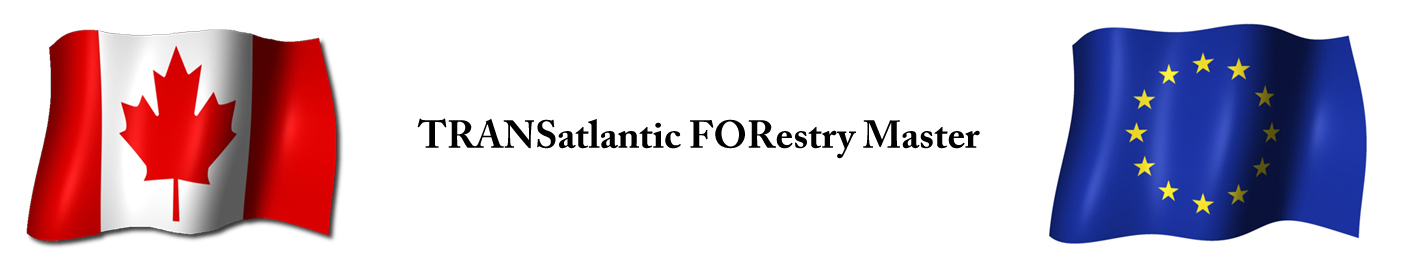 TRANSFOR-M Curriculum Vitae(please type)Last nameFirst nameDate of birthNationalityHome addressTelephoneE-mailHome universityDegreesOther skills (language, computer, etc.)Professional experiencePublicationsStudent activities (involvement in associations or organizations)-------------------------- (Date)(Signature)